КОМПЛЕКСНАЯ ПРОВЕРОЧНАЯ РАБОТА ЗА 1 ПОЛУГОДИЕ. Ф.И. обучающегося____________________________________________________2 классЛЕБЕДИНа озеро прилетели лебедь и лебёдка. Они стали строить гнездо. Лебедь рвал камыши, подруга носила их в клюве в кучу. Скоро гнездо было готово. Лебёдка отложила туда шесть яичек. День и ночь сидела она на яйцах. 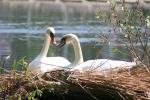 И вот радость! Появились на свет лебедята. Теперь у родителей одна забота – растить детей, учить их уму-разуму.Повели родители лебедят на воду. Плывут: лебедь впереди, лебёдка сбоку. Учат детей, как голову в воду опускать, как листик сорвать.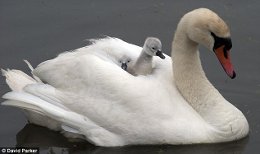 Устали малыши. Мать подставила им свою спину.  Устроились птенцы на спине. Плывёт гордая лебёдушка, а отец дорогу прокладывает.Вопросы и задания по тексту.Постарайся выполнить все задания. Выполняй их по порядку.Задание 1. Начни читать текст. По сигналу учителя поставь палочку после того слова, до которого дочитал. Дочитай текст до конца.Задание 2. Сколько в этом тексте абзацев? Запиши цифрой. _____________Задание 3. Найди первый абзац. Из чего лебеди построили гнездо?  Ответ:  ___________________________________________________________________________________________________________________________Задание 4. Восстанови последовательность, как лебеди учили своих лебедят плавать.Задание 5. Запиши цифрами, сколько взрослых лебедей и сколько лебедят.Узнай сколько всего лебедей в лебединой семье?Задание 6. Используя данные таблицы, ответь на вопросы:Сколько лебедят вывелось у чёрных лебедей? ______________________У кого больше вывелось лебедят: у белых  или черных лебедей? На сколько больше?_________________________________________________________________Задание 7. Спиши второй абзац. Проверь. Если надо, исправь.___________________________________________________________________________________________________________________________________________________________________________________________________________________________________________________________________________________________________________________________________________________________________________________________________________________________________________________________Задание 8: Запиши слова, что они обозначает из предложения в таблицу: Повели родители лебедят на воду.Задание 9. Спиши предложение. Лебедь рвал камыши, подруга носила их в клюве в кучу.а) Раздели слова на слоги для переноса. Запиши цифрой, сколько слогов в слове. б) Подчеркни в словах предложения «опасные» места.Задание 10. Подчеркни буквы, обозначающие гласный звук красным карандашом, мягкий согласный звук – зелёным. Запиши количество звуков и количество букв в слове: Техника чтения – __________ слов в минуту.Дата: Учитель: Подпись родителя: Учат детей, как голову в воду пускать;повели лебедят на воду;устали малыши;плывут: лебедь впереди, лебедка сбоку;устроились птенцы на спине.лебедейлебедятВидКоличество лебедятБелые лебеди6Чёрные лебеди12название предметаназвание действияслово-помощникЛебедят – 	звуков,букв.